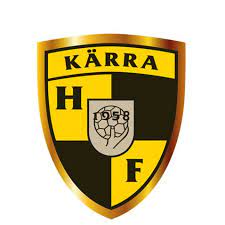 Sommarträning Kärra HF – P13 - 2023Träningsprogrammen tar inte särskilt lång tid att genomföra och ger er en bra allsidig träning så att ni kan bibehålla den fina form som ni utvecklat under året!Nedan följer 5 träningspass, välj 3-5 träningspass att göra varje vecka!  Om ni är hemma, skriv gärna i SnapChat-gruppen och fråga om någon kompis ska med!Pass 1 – Fokus Kondition och bålUppvärmning – Jogga 10 minuter i bra uppvärmningstempo. Intervallträning 10 x 300 mMät upp en sträcka på 50 meter.En intervall är sex stycken 50 meters längder, alltså totalt 300 m.Upprepa intervallerna 10 gånger. Mage/Bål Bål och armar - Armhävningar 3x15 Mage - Ligg på rygg och lyft upp benen. Håll benen upp från marken i 30 sekunderMage – Plankan, Ligg i plankaställning i 40 sekunderBål – Ligg på sida med armbågen i golvet och benet i golvet. Pendla med andra benet. Kör 15 stycken pendlingar på vardera sida. Rygg – 3 x 20 stycken rygglyft.Pass 2 – Fokus Snabbhet och benstyrkaUppvärmning – Jogga 10 min i bra uppvärmningstempo.Snabbhetsbana – Sätt upp fyra stycken konor eller annat i en kvadrat med ca 10 meter mellan varandra. Tänk på att det ska gå så snabbt som möjligt. Upprepa varje övning nedan 3 gånger.Spring framåt mot varje kona tänk på samma vändningar.Sidled mellan varje konaSpring framåt till en kona och backa till nästa o.s.v Benstyrka och knästabilitet12 stycken vanliga utfallssteg. Tänk på att armarna ska upp i luften i samband med utfallet12 stycken utfallssteg (fortfarande med armarna i luften i samband med utfallet) med rotation på armarna, sida till sida. Hitta stabilitet när ni gör rotationen.12 stycken utfallssteg (fortfarande med armarna i luften i samband med utfallet) håll kvar armarna uppe, ligg kvar i utfallet och rör armarna ifrån sida till sida.3x12 Vanliga knäböj, gärna djupa där ni nästan doppar rumpan i golvet.3x8 knäböj men med raka armar i luften. Försök att inte luta kroppen framåt. Om ni har svårt inte luta kroppen framåt kan man sätta en planka/höjd under hälen. 3x8 på varje ben. Enbensböj. Han en stol eller liknande. (Tänk utfall). Lägg upp fotbladet på stolen och gör enbensböj. Benstyrka och hopp3x10 upphopp. Om ni har tillgång till att hoppa upp på en låda eller mur etc gör det. Om inte så hoppa bara upp i luften. 3x10 skridskohopp, sida till sida. Se till att få både bra höjd och längd.Jogga 10 min i bra tempPass 3 – Fokus snabbhet, kondition och styrkaUppvärmning – Löpning 10 minuter. Jogga i bra uppvärmningstempoSnabba starter – Variera långa och korta sprinter. 5, 10, 20 meter längder. 3 x Starta stående. Snabb och explosiv start 3 x Starta liggande på rygg3 x Starta liggande på mage3 x starta sittande15/15 – kör 15 sek löpning x 15 sek vila (löningen skall vara i ditt maxtempo). Gör detta i 10 minuter. Ta gärna hjälp av kompis eller förälder. Hitta ditt eget tempo. Mage/Bål Bål och armar - Armhävningar 3x15, alternativt 3x10, alternativt 3x5. Det viktiga är att ni kör det som ni klarar av, välj själv hur många upprepningar ni kör. Mage - Ligg på rygg och lyft upp benen. Håll benen upp från marken i 30 sekunderMage – Plankan, Ligg i plankaställning i 40 sekunderBål – Ligg på sida med armbågen i golvet och benet i golvet. Pendla med andra benet. Kör 15 stycken pendlingar på vardera sida. Rygg – 3 x 20 stycken rygglyft.Nedjoggning (lugn löpning i några minuter)  och stretch – 10 minuterPass 4 – Fokus snabbhet, Power och spänstUppvärmning – Löpning 10 minuter. Jogga i bra uppvärmningstempoSnabbhetsbana – Samma som pass 2Hopp och Spänst – Variera med att köra hopp i både backe och på jämn markGrodhopp – 30-40 meter x 6.Sidledshopp (skridskohopp) 10 hopp x 6Häckhopp (eller över kona) – Hoppa jämfota över häcken/konan. Försök ha så lite tid som möjligt i marken. 6 häckar x 6 Backträning – Variera långa och korta sprinter. 20, 30, 40 meter längder. 10 x Starta stående. Snabb och explosiv start Pass 5 – Fokus löpningLöpning: Löpning 30 minuter alt 5-7 kilometer i ett tempo som du själv klarar av, ”snack-tempo”Kör hårt och ha en skön sommar så ses vi i augusti igen!Lars, Marcus, Oscar & Ulrika